ТЗ  УТ 11.3 ордерный складПутевой лист внешняя обработка +печатная форма и хранение данных на базе маршрутного листа Утвержденная форма  Путевого листа (основа ПЛ грузового листа индивидуального предпринимателя- добавлены поля и небольшие изменения)Данные заполняются из маршр. Листа (1с)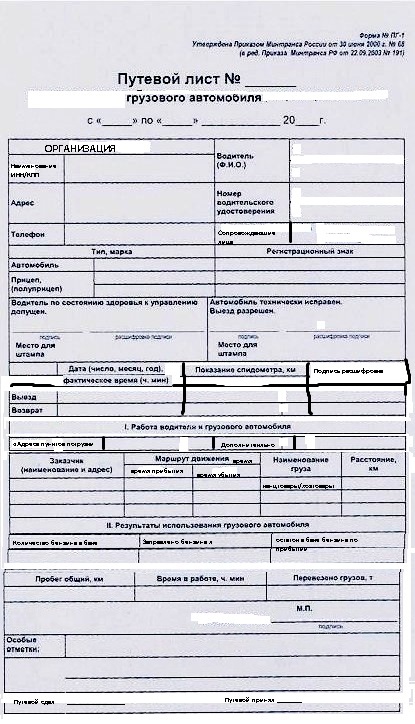 Поля заполняются из 1с.  Данные  о спидометре хранить в 1с    (прибытие-убытие) ,  поле утвержденный расход бензина, данные о заправке(литры) и  в отчете: Сколько бензина на начало –пробег в км / на норматив расхода   = остаток в баке   , сравнить потраченный с расчетным (перерасход или экономия) 